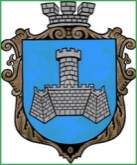 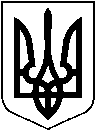 УКРАЇНАВІННИЦЬКОЇ ОБЛАСТІМІСТО ХМІЛЬНИКРОЗПОРЯДЖЕННЯМІСЬКОГО ГОЛОВИВід 16  листопада 2020 р.                                                                                   №414-рПро відзначення Дня Гідності та Свободи у населених пунктах Хмільницької міської об’єднаної територіальної громадиНа виконання Указу Президента України від 13 листопада 2014 року                  № 872/2014 «Про День  Гідності та Свободи», з метою гідного вшанування  громадянської мужності учасників подій Помаранчевої революції та Революції Гідності, враховуючи важливе значення цих подій для утвердження європейського шляху розвитку України, Плану заходів з відзначення у 2020 році Дня пам’яті захисників України, які загинули в боротьбі за незалежність, суверенітет і територіальну цілісність України, затвердженого розпорядженням Кабінету Міністрів України від 05.08.2020 р. №965, на підтримку ініціатив громадськості та з метою гідного вшанування пам’яті військовослужбовців і учасників добровольчих формувань, які загинули в боротьбі за незалежність, суверенітет і територіальну цілісність України, увічнення їх героїзму, зміцнення патріотичного духу у громаді, враховуючи санітарно-епідемічну ситуацію на території Хмільницької міської ОТГ, керуючись ст. ст. 42,59  Закону України "Про місцеве самоврядування в Україні":  Утворити склад організаційного комітету із підготовки та відзначення Дня Гідності та Свободи у населених пунктах Хмільницької міської ОТГ  згідно з додатком 1.Затвердити заходи із підготовки та відзначення Дня Гідності та Свободи у населених пунктах Хмільницької міської ОТГ  згідно з додатком 2.Затвердити кошторис витрат для відзначення Дня Гідності та Свободи у населених пунктах Хмільницької міської ОТГ  згідно з додатком 3.Контроль за виконанням цього розпорядження покласти на заступникаміського голови з питань діяльності виконавчих органів міської ради Сташка А.В.	Міський голова								 С.Б.Редчик С.П. Маташ А.В. Сташко Н.П. Мазур М.М. Вовчок О.Д. Прокопович Ю.С. Цупринюк Н.А. Буликова           ДОДАТОК 1до розпорядження міського головивід 16 листопада 2020 р. №414-рСкладорганізаційного комітету із підготовки та відзначення Дня Гідності та Свободи у населених пунктах Хмільницької міської ОТГМіський голова 								   С.Б. РедчикДОДАТОК 2до розпорядження міського головивід 16 листопада 2020 р. №414 -рЗАХОДИіз підготовки та відзначення Дня Гідності та Свободи у населених пунктах Хмільницької міської ОТГ1. Провести:1.1. покладання квітів до пам’ятного знаку Героям Небесної Сотні, із дотриманням вимог адаптованого карантину ( карантину «вихідного дня»).                                             Оргкомітет					20 листопада 2020 року2. Забезпечити:2.1.висвітлення заходів щодо вшанування подвигу учасників Революції гідності та Свободи з метою увічнення пам’яті  Героїв Небесної Сотні у засобах масової інформації та на офіційному веб-сайті міста.				                                           Відділ інформаційної діяльності та комунікацій із громадськістю міської ради  				          Сектор з питань культури міської ради 				листопад 2020 року2.2. упорядкування пам'ятників, пам'ятних знаків, пов'язаних із подіями Революції Гідності, іменами загиблих захисників України.			КП "Хмільниккомунсервіс"			до 19 листопада 2020рокуРекомендувати керівникам релігійних організацій міста провести заупокійні богослужіння за Героями Небесної Сотні та загиблими учасниками АТО/ООС в Донецькій та Луганській областях за місцем культових споруд чи споруд,  пристосованих до молитовних. 						   Відділ інформаційної діяльності та 								комунікацій із громадськістю міської ради  					листопад 2020 рокуМіський голова									С.Б.Редчик	ДОДАТОК 3до розпорядження міського головивід 16 листопада 2020 р. №414-рКОШТОРИС витрат для відзначення Дня Гідності та Свободи у населених пунктах Хмільницької міської ОТГМіський голова 									С.Б.РедчикСТАШКО Андрій Володимирович_заступник міського голови з питань діяльності виконавчих органів міської ради, голова Оргкомітету  МАТАШ  Сергій Петрович_керуючий справами виконавчого комітету міської ради, заступник голови ОргкомітетуЦупринюкЮлія Степанівна_завідувач сектору з питань культури, секретар Оргкомітету   ГОНЧАРУК   Володимир Миколайович_голова Спілки ветеранів війни в Афганістані м.Хмільника та Хмільницького району /за згодою/  ЗАГІКА  Володимир Михайлович_заступник міського голови з питань діяльності виконавчих органів міської ради  КОВАЛЬСЬКИЙ  Валентин Дмитрович_голова громадської організації  "Спілка учасників АТО м. Хмільника та Хмільницького району" /за згодою/  МАЗУР  Наталія Петрівна_начальник відділу інформаційної діяльності та комунікацій із громадськістю міської ради  МИХАЛЬНЮК   Микола Васильович _голова Хмільницької міської громадської організації "Народне Віче Хмільник" /за згодою/  ПОЛОНСЬКИЙ  Сергій Борисович_начальник КП "Хмільниккомунсервіс"  ОХРІМЕНКО   Андрій Петрович_військовий комісар  «Хмільницький ОРТЦК та СП» /за згодою/№з/пНазва видатківКФКВКЕКВСума1.Придбання квіткової продукції для покладання квітів 021408222821000,00